Counting Dracula!Count Dracula is having a Halloween party! He has bought some treats for the party. Cut apart the boxes.Then sort them into 2 piles. One pile is for numbers greater than 10. The other pile is for numbers less than 10.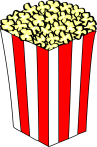 6 buckets of popcorn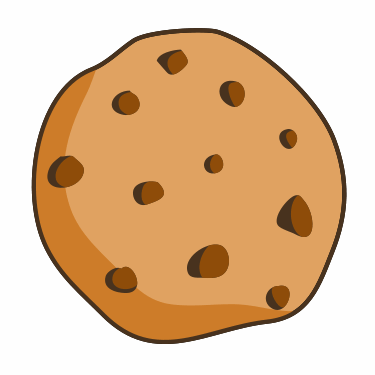 14 Cookies#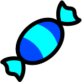 15 sweets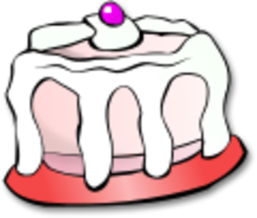 2 cakes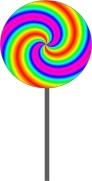 5 lollipops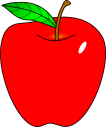 3 apples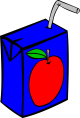 16 cartons of juice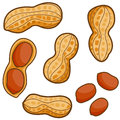 24 monkey nuts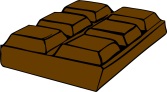 8 chocolate bars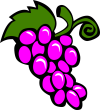 12 bunches of grapes